Can Vaccination Intentions Against COVID-19 be Nudged?  Supplementary Materials Table of ContentsSummary information of the studies	3Study 1	3The text of the full study	3Summary of the experiment	3Full study in Hebrew	4Additional Results Study 1	13Table S1-1. Characteristics of Participants	13Distribution of Choices	13Figure S1-1. Distribution of Choices Study 1	13Results for the Restricted Sample (excluding manipulation check “failures”)	14Figure S1-2. Social norm experiment in Israel, Restricted Sample (excluding attention check failures)	14Table S1-2. Additional Tests Main Effects Full Sample	14Table S1-3. Regression Analysis Main Effects Full Sample	15Figure S1-3. Equivalence test for the difference between the control and the nudge groups	16Figure S1-4. Equivalence test for the difference between the nudge and the nudge + transparency groups	16Figure S1-5. Equivalence test for the difference between the control and the nudge + transparency groups	16Experiment 1- Potential Moderating Effects	17Gender	17Conspiracy theories	17Compliance	17Risk perception	18Trust in the government	18Political views	19Figure S1-6. Combined Moderating Effects Results	19Study 2	20The text of the full study	20Additional Results Study 2	29Table S2-1. Characteristics of Participants	29Distribution of Choices	29Figure S2-1. Distribution of Choices in the Control Group	29Death Saliency Nudge	30Results for the Restricted Sample (excluding manipulation check “failures”)	30Figure S2-2. Death Saliency Nudge Restricted Sample (excluding manipulation check failures)	30Additional Tests	30Table S2-2. Additional Tests Main Effects Full Sample Death Saliency Nudge	30Table S2-3. Regression Analysis Main Effects Full Sample Death Saliency Nudge	31Figure S2-3. Equivalence test for the difference between the control and the nudge groups (Death Saliency Nudge)	32Figure S2-4. Equivalence test for the difference between the nudge and the nudge + transparency groups (Death Saliency Nudge)	32Figure S2-5. Equivalence test for the difference between the control and the nudge + transparency groups (Death Saliency Nudge)	32Symptoms Saliency Nudge	33Results for the Restricted Sample (excluding manipulation check “failures”)	33Figure S2-6. Symptoms Saliency Nudge Restricted Sample (excluding manipulation check failures)	33Additional Tests	33Table S2-4. Additional Tests Main Effects Full Sample Symptoms Saliency Nudge	33Table S2-5. Regression Analysis Main Effects Full Sample Symptoms Saliency Nudge	34Figure S2-7. Equivalence test for the difference between the control and the nudge groups (Symptoms Saliency Nudge)	35Figure S2-8. Equivalence test for the difference between the nudge and the nudge + transparency groups (Symptoms Saliency Nudge)	35Figure S2-9. Equivalence test for the difference between the control and the nudge + transparency groups (Symptoms Saliency Nudge)	35Experiment 2- Potential Moderating Effects (Both Saliency Nudges)	36Gender	36Conspiracy theories	36Risk perception	36Political ideology	36Figure S2-10. Combined Moderating Effects Results	37Bibliography	38Summary information of the studiesStudy 1The text of the full study First, we present the summary of the study in English. Next, we present the full text of the study in its original language (Hebrew). It should be noted that aside from the main experimental intervention text, which is presented here, and the manipulation check question which has been presented in the main text, all the other questions are identical to Study 2, therefore, we do not translate it to English. Even though the researchers had access to the data during its collection, the data in both studies was analysed after the collection process was complete. There are no pilot studies to report. Summary of the experimentFull study in HebrewStart of Block: Consent formטופס הסכמה השתתפות במחקר
 
 מטרת המחקר
 מטרת המחקר הינה ללמוד על תפיסותך ולהבין את דעותיך לגבי מגיפת הקורונה. המחקר נערך על ידי חוקרים מאוניברסיטת ארסמוס רוטרדם, הולנד (Erasmus University Rotterdam) - ד"ר אלנה קנטורוביץ-רזניצ׳נקו (reznichenko@law.eur.nl), ואוניברסיטת ליידן, הולנד (Leiden University) - ד"ר ירוסלב קנטורוביץ (j.j.kantorowicz@fgga.leidenuniv.nl). המחקר אושר על ידי ועדת האתיקה של אוניברסיטת קנט (בבריטניה) וכן על ידי ועדת האתיקה של אוניברסיטת ארסמוס ברוטרדם (הולנד). 
 
 מי יכול להשתתף?
 יכולים להשתתף במחקר כל מי שהם מעל גיל 18.
  
 מה כולל המחקר?
 אורך המחקר הינו כ10 דקות. במסגרת זמן זה נשאל אותך שאלות על דעותיך והתנהגותך. אין כאן תשובות נכונות או לא נכונות, אנו מעוניינים רק בדעותיך הכנות.
  
 האם יש סיכונים או אי-נוחות?
 השתתפותך אינה כרוכה בשום סיכון פיזי, משפטי או כלכלי. את/ה לא מחוייב/ת לענות על שאלות שאין ברצונך לענות עליהן. את/ה משתתף/ת במחקר זה מרצונך החופשי ויכול/ה להפסיק בכל שלב. 
  
 התשובות שלך חסויות!
 כל תשובותיך יטופלו בסודיות. מידע אישי לגביך לא יפורסם בשום צורה, ולא יהיה ניתן לקשר בין התשובות שלך לזהות שלך. כל פרסום הנובע מעבודה זו ידווח רק על ממצאים כוללנים או על דוגמאות אנונימיות לחלוטין שלא מאפשרות לזהות אותך, כך שכל תשובה שלך תישאר אנונימית לחלוטין. מידע שיאסף במחקר זה, ישמר במאגר נתונים מוגן ומקוונן באוניברסיטה וע״י החוקרים. המידע ישמר למשך 10 שנים.
 
 התשובות האנונימיות שלך ישמשו את החוקרים, אך צוות המחקר עשוי גם לשתף חוקרים אחרים בתשובותיך האנונימיות, או לעשותם זמינים במאגר נתונים מקוון. במידת הצורך המידע האנונימי ישותף עם גורמים נוספים לצרכים כגון שמירה על יושרה מדעית.
 
 השתתפות מרצון חופשי
 ההשתתפות במחקר זה הינה התנדבותית לחלוטין. גם אחרי שתסכים/י להשתתף ותתחיל/י את המחקר, יש באפשרותך לעצור בכל עת ומכל סיבה. יש לך את הזכות למשוך את הנתונים שלך בכל עת לפני שהנתונים שלך כלולים בניתוח המחקרי (כשבוע לאחר תחילת איסוף הנתונים), ללא השלכות שליליות. אם תחליט/י למשוך את הנתונים שלך לאחר שהם נכללו בניתוח המחקרי, עדיין ניתן להשתמש בהם בצורתם האנונימית ומשיכתם אינה שוללת את חוקיות הניתוח המחקרי שכבר בוצע.
 במקרה וברצונך למשוך את נתוניך או שיש לך שאלות לגבי המחקר, אנא צור/צרי קשר עם החוקרת הראשית ד"ר אלנה קנטורוביץ-רזניצ׳נקו   (reznichenko@law.eur.nl). אם יש לך שאלות ספציפיות לגבי השימוש בנתוני המחקר, ניתן גם לפנות לרכז המידע של האוניברסיטה fg@eur.nl. כמו כן, במקרה של תלונות ניתן לפנות ל Dutch Data Protection Authority. בנוסף, יש לך זכות להגיש בקשה לקבל גישה, לשנות, או למחוק את נתוניך. יש לך אפשרות לעשות זאת ע״י מילוי טופס בElectronic Service Desk שניתן למצוא באתר הבא: https://www.eur.nl/disclaimer/privacy-statement. 
 
 גמול
 קבלת הגמול עבור השתתפותך במחקר זה הינה לפי ההסכם בינך לבין חברת הסקר. 
 
   
הסכמת השתתפות
 אני מאשר/ת שקראתי והבנתי את דף המידע הנוכחי בנוגע למחקר. הייתה לי הזדמנות לשקול את המידע, בצורה מספקת. ניתנה לי ההזמנות לשאול שאלות. אני משתתף/ת במחקר זה מרצוני החופשי, ושום לחץ ישיר או בלתי ישיר לא הופעלו עליי לצורך השתתפותי. ברור לי כי יש ביכולתי להפסיק את השתתפותי בכל רגע נתון, ללא צורך בסיבה, וכן כי אני לא חייב/ת לענות על שאלה אם אין ברצוני לעשות זאת. 
 אני מבין/ה ומסכים/ה שהנתונים שלי יטופלו בסודיות וכל פרסום הנובע ממחקר זה ידווח רק בהתייחס לנתונים שאינם מזהים אותי. עם זאת, התגובות הלא-מזוהות שלי עשויות להיות משותפות עם חוקרים אחרים ו/או להיות זמינות במאגרי נתונים מקוונים. הסכמה זו חלה גם על מידע לגבי בריאותי/עמדותי הפוליטיות או האידיאולוגיות. 
 כמו כן, אני מסכים/ה שהנתונים שלי ישמרו וישמשו לצרכים אקדמיים ולצורך מחקר עתידי. 
 
 האם ברצונך לקחת חלק במחקר זה?  consent (4)  כן, אני רוצה לקחת חלק במחקר (5)  לא, אני לא רוצה לקחת חלק במחקרEnd of Block: Consent formStart of Block: Compliance (1) distance
אנא ענה/י באופן מדויק ככל שתוכל/י: 
 בימי מגיפת הקורונה (COVID-19) אני ...
 
   compl_distEnd of Block: Compliance (1) distanceStart of Block: Compliance (2) hygiene and more
אנא ענה/י באופן מדויק ככל שתוכל/י: 
 בימי מגיפת הקורונה (COVID-19) אני ...
 
   compl_hygEnd of Block: Compliance (2) hygiene and moreStart of Block: Attention checkאנא אשר/י כי את/ה קורא/ת שאלה זו על ידי הזזת הסמן לקצה בו מופיעה התשובה 0 attentionStart of Block: Risk perceptionאנא ענה/י על השאלות הבאות בצורה מדויקת ככל האפשר risk_percEnd of Block: Risk perceptionStart of Block: Political ideologyבסך הכל, מה יהיה התיאור הטוב ביותר של השקפותיך הפוליטיות? political_ideolEnd of Block: Political ideologyStart of Block: Conspiracy theoriesעבור כל אחת מההצהרות הבאות, אנא בחר/י את התשובה המתארת בצורה הטובה ביותר אם את/ה מסכים/ה או מתנגד/ת. consp_theorEnd of Block: Conspiracy theoriesStart of Block: Trustעבור כל אחת מההצהרות הבאות, אנא בחר/י את התשובה המתארת בצורה הטובה ביותר אם את/ה מסכים/ה או לא מסכים/ה. trustEnd of Block: TrustStart of Block: supportאנא ענה/י באופן מדויק ככל שתוכל/י: 
 בימי מגיפת הקורונה (COVID-19) אני ... support_policEnd of Block: supportStart of Block: Experiment controlexper_contעבור ההצהרה ההבאה, אנא בחר/י את התשובה המתארת בצורה הטובה ביותר את עמדתך.
 
 אם היה חיסון לנגיף הקורונה, הייתי מסכים/ה להתחסן מפני הנגיף (1)  מתנגד/ת לחלוטין (2)  מתנגד/ת (3)  לא מסכים/ה ולא מתנגד/ת (4)  מסכים/ה (5)  מסכים/ה בהחלטEnd of Block: Experiment controlStart of Block: Experimental nudgeעבור ההצהרה ההבאה, אנא בחר/י את התשובה המתארת בצורה הטובה ביותר את עמדתך.
 
 אם היה חיסון לנגיף הקורונה, הייתי מסכים/ה להתחסן מפני הנגיף  (1)  מתנגד/ת לחלוטין (2)  מתנגד/ת (3)  לא מסכים/ה ולא מתנגד/ת (4)  מסכים/ה (5)  מסכים/ה בהחלטבמחקר אנונימי שנערך לאחרונה על מדגם מייצג של האוכלוסייה הכללית בארץ נמצא כי הרוב המכריע של המשתתפים היו מסכימים להתחסן בפני הנגיף אם היה חיסון לנגיף הקורונה (המחקר פורסם ב: Dror et al. 2020. European Journal of Epidemiology 35.8: 775-779).
   n_manip 
  אנא ענה/י על השאלה הבאה:  
בשאלה הקודמת הוצג בפניך מידע נוסף על מחקר אחר שנערך לאחרונה לגבי שיעור האנשים בארץ שהיה מסכים להתחסן בפני נגיף הקורונה אם היה חיסון כזה. לפי המידע שהוצג בפניך, מה היה שיעור המשתתפים שהביעו הסכמה? manip_check_n (1)  כמחצית מהמשתתפים באותו מחקר (2)  רוב מכריע של המשתתפים באותו מחקר (3)  פחות ממחצית המשתתפים באותו מחקרEnd of Block: Experimental nudgeStart of Block: Experiment nudge+transpעבור ההצהרה ההבאה, אנא בחר/י את התשובה המתארת בצורה הטובה ביותר את עמדתך.
 
 אם היה חיסון לנגיף הקורונה, הייתי מסכים/ה להתחסן מפני הנגיף (1)  מתנגד/ת לחלוטין (2)  מתנגד/ת (3)  לא מסכים/ה ולא מתנגד/ת (4)  מסכים/ה (5)  מסכים/ה בהחלטבמחקר אנונימי שנערך לאחרונה על מדגם מייצג של האוכלוסייה הכללית בארץ נמצא כי הרוב המכריע של המשתתפים היו מסכימים להתחסן בפני הנגיף אם היה חיסון לנגיף הקורונה (המחקר פורסם ב: Dror et al. 2020. European Journal of Epidemiology 35.8: 775-779).
 
 מטרת הצגת המידע על המחקר בנוגע לכוונותיהם של אנשים אחרים להתחסן היא להגביר את נכונותך לקבל חיסון נגד נגיף הקורונה, מכיוון שחיסון יכול להגן עליך ועל אחרים מפני קורונה. הסיבה שתוצאות מחקר זה מוצגות לך הינה הידע ממחקרים התנהגותיים המדגימים כי אנשים מושפעים מאוד ממעשיהם ואמונותיהם של אנשים אחרים. nt_manip
  אנא ענה/י על השאלה הבאה:  
בשאלה הקודמת הוצג בפניך מידע נוסף על מחקר אחר שנערך לאחרונה לגבי שיעור האנשים בארץ שהיה מסכים להתחסן בפני נגיף הקורונה אם היה חיסון כזה. לפי המידע שהוצג בפניך, מה היה שיעור המשתתפים שהביעו הסכמה? manip_check_nt (1)  כמחצית מהמשתתפים באותו מחקר (2)  רוב מכריע של המשתתפים באותו מחקר (3)  פחות ממחצית המשתתפים באותו מחקרEnd of Block: Experiment nudge+transpStart of Block: Experiment: reasons not to vaccinateעבור ההצהרה ההבאה, אנא בחר/י את התשובה המתארת בצורה הטובה ביותר את עמדתך.
 
 אני מעדיף/ה לא להתחסן נגד נגיף הקורונה כי... 
(ניתן לציין יותר מסיבה אחת) reas_no_vacc (1)  אני מודאג/ת מתופעות הלוואי (2)  אני לא חושב/ת שהחיסון יהיה יעיל (3)  אני לא בקבוצת הסיכון לנגיף הקורונה (4)  אני נגד חיסונים באופן כללי (5)  אין לי זמן (6)  אם רוב האנשים יחוסנו, אני אהיה מוגן מהנגיף (7)  סיבה אחרתאם ציינת ״סיבה אחרת״ אנא ציין/י מהיEnd of Block: Experiment: reasons not to vaccinateStart of Block: Medical informationהאם אובחנת כחיובי לנגיף הקורונה (ללא סיפטומים)? כלומר, האם עכשיו או בעבר אובחנת רפואית כנושא נגיף הקורונה? corona_pos (1)  לא (2)  כןהאם אובחנת כחולה בנגיף הקורונה (עם סימפטומים)? כלומר, האם עכשיו או בעבר אובחנת רפואית כחולה במחלה? corona_ill (1)  לא (2)  כןהאם מישהו שאת/ה מכיר/ה היטב (חבר, בן זוג, משפחה, עמית וכו') אובחן כנושא נגיף הקורונה (ללא סימפטומים)? corona_pos_oth (1)  לא (2)  כןהאם מישהו שאת/ה מכיר/ה היטב (חבר, בן זוג, משפחה, עמית וכו') אובחן כחולה בקורונה (עם סימפטומים)? corona_ill_oth (1)  לא (2)  כןEnd of Block: Medical informationStart of Block: Demographicsgenderמה המגדר שלך?  (1)  זכר (2)  נקבה (3)  אחרage בן כמה את/ה?relat_statusמהו המצב המשפחתי הנוכחי שלך?  (1)  רווק/ה (2)  במערכת יחסים (3)  נשוי/נשואה (4)  גרוש/ה (5)  אלמן/הEmploy
 איך היית מתאר/ת את מצבך התעסוקתי כרגע ?   (1)  מועסק/ת במשרה מלאה (2)  מועסק/ת במשרה חלקית (3)  מובטל/ת או מחפש/ת עבודה (4)  סטודנט/ית (5)  גמלאי/ת (6)  אחרEduc
מה רמת ההשכלה שלך?   (1)  בית ספר (2)  עתודאי/ת (3)  תואר ראשון (4)  תואר שני (5)  דוקטורט (6)  אחרReligהגדרה עצמית של מידת דתיות. אנא בחר/י מה שהכי מאפיין אותך.
 
 אני מחשיב/ה את עצמי...  (1)  חילוני/ת (2)  מסורתי/ת (3)  דתי/ה (4)  חרדי/תEnd of Block: DemographicsStart of Block: Debriefingopenאם יש לך הערות או הארות לגבי מחקר זה, אנו נודה לך אם תוכל/י לרשום אותם פה.  תודה על השתתפותך !
 מטרת מחקר זה הינה ללמוד על הדעות והחוויות של הציבור הישראלי בנוגע למגפת הקורונה. 
 אם לאחר השתתפותך במחקר הינך חש/ה דאגה או חוסר-שקט, ניתן לקבל תמיכה נפשית על ידי פנייה למוקד ער"ן באמצעות חיוג למספר 1201.
 אם יש לך שאלות נוספות בנוגע למחקר זה אנא פנה/י לחוקרת האחראית ד"ר אלנה קנטורוביץ-רזניצ׳נקו (reznichenko@law.eur.nl).
   End of Block: DebriefingAdditional Results Study 1Table S1-1. Characteristics of ParticipantsDistribution of ChoicesFigure S1-1. Distribution of Choices Study 1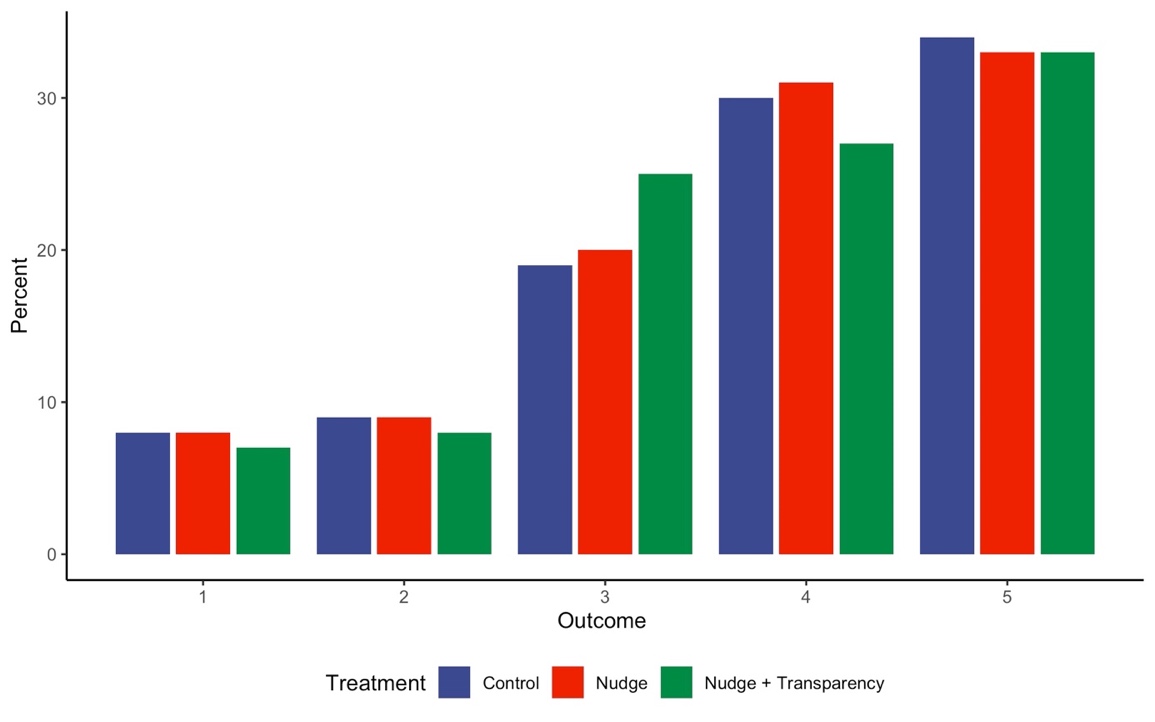 Results for the Restricted Sample (excluding manipulation check “failures”)Figure S1-2. Social norm experiment in Israel, Restricted Sample (excluding attention check failures)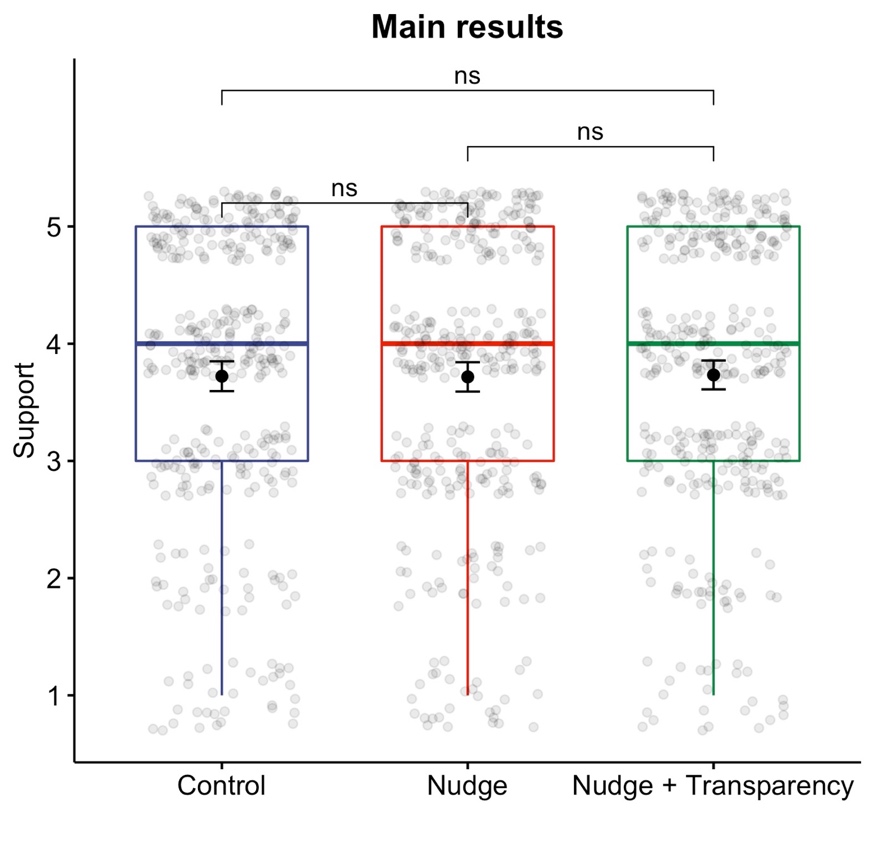 Table S1-2. Additional Tests Main Effects Full SampleTable S1-3. Regression Analysis Main Effects Full SampleFigure S1-3. Equivalence test for the difference between the control and the nudge groups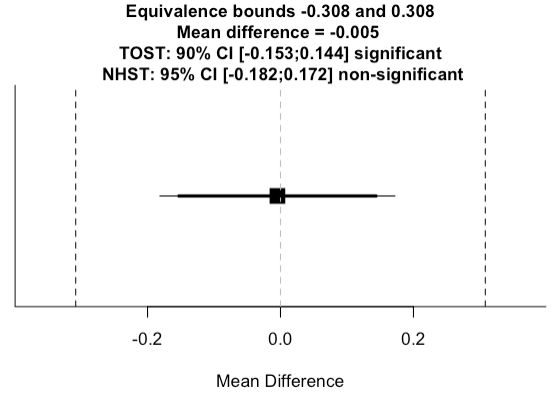 Figure S1-4. Equivalence test for the difference between the nudge and the nudge + transparency groups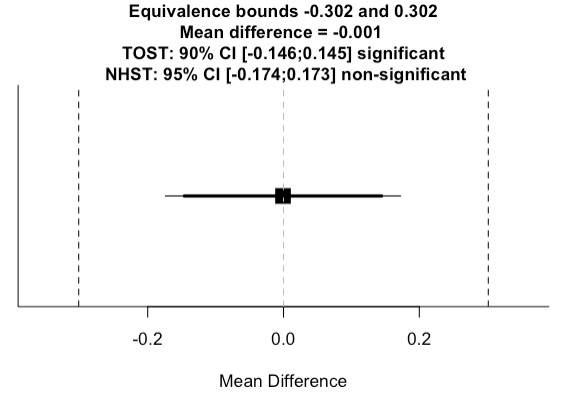 Figure S1-5. Equivalence test for the difference between the control and the nudge + transparency groups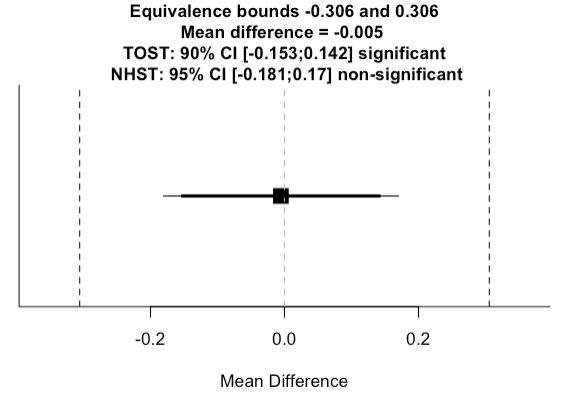 Experiment 1- Potential Moderating EffectsAside from the main effects, we also examined the determinants of being influenced by a social norm nudge in the context of a vaccine against COVID-19. The following sections present a brief theoretical support for each hypothesis and the combined results are presented in a combined Figure S1-6 at the end of these sections.  GenderFirst, a few studies have demonstrated that male participants are more responsive to social norm nudges than female respondents (Croson et al., 2010; Kantorowicz-Reznicehnko & Kantorowicz 2021). Relying on these results we predict that male participants will be more likely to increase their willingness to get vaccination against COVID-19 following the presentation of the descriptive social norm, as compared to female participants.Interestingly, our results demonstrate that female participants in general are less willing to vaccinate against COVID-19 than male participants. However, for both groups neither the social norm, nor the transparent social norm nudge had an effect on reported intentions to vaccinate (Figure S1-6). Therefore, we see that the lack of effectiveness of the social norm nudge is not necessarily the result of simply an already high level of willingness to vaccinate.    Conspiracy theoriesIn our study, we also measure to what extent people believe in COVID-19 related conspiracy theories. It is reasonable to assume that people who believe to a larger extent in conspiracy theories are in general more susceptible to follow misinformation. For example, such people might be more prone to also believe in conspiracy theories with respect to the developed vaccine, which will reduce their willingness to vaccinate (Jolley & Douglas 2014). Therefore, we predict that participants who believe in conspiracy theories to a larger extent will also be less willing to receive vaccination, even when nudged to do so by a descriptive social norm as compared to participants who believe in conspiracy theories to a lesser extent. For belief in conspiracy theories, participants indicated their level of agreement with different conspiracy theory statements on a scale from 0-10 (with 10 being “strongly agree” and 0 = ”strongly disagree”). The statements suggested for example, that the pandemic is a hoax, or a bioweapon (the exact questions in English can be found in the full text of Study 2 below). For our analysis, we divided the participants into two groups. All participants who rated their level of agreement above 5 for at least one of the three statements, were defined as believing in conspiracy theories (“Yes”). The rest were treated as not believing in conspiracy theories (“No”). As expected, participants who do not believe in conspiracy theories have significantly higher intentions to vaccinate as compared to participants who believe in such theories. However, neither of the groups was affected by social norm nudges (nor by the transparent social norm nudge) (Figure S1-6). ComplianceCompliance with anti-COVID-19 rules related to keeping distance and maintaining personal hygiene, as well as support for anti COVID-19 public policies, such as closing public places were expected to be correlated with the intention to vaccinate. Vaccination is another method to manage the infection rates and reduce the number of deaths and sicknesses from COVID-19. People who tend to comply to a larger extent and support policies might also be more willing to follow a behaviour expressed by others. Therefore, we predicted that a stronger compliance with the rules, and support of anti-corona measures, will be associated with a more willingness to follow the direction of the nudge with respect to the intention to be vaccinated. We measured people’s (self-reported) level of compliance with COVID-19 related rules such as keeping distance, avoiding public places, washing hands, etc. on a scale of 0-10 (0=”strongly disagree” to the statement that “I comply”; 10=”strongly agree”). To create the compliance sub-groups we divided participants into two groups. Those who indicated level of agreement five and above (on a scale of 0-10) were considered as compliant/supporting. We looked at the average level of agreement of all the statements together in each of the categories (compliance with distance; compliance hygiene; policy support). It seems that contrary to our prediction, the differences between the two groups (compliant/supporting versus non-compliant/supporting) are small or even non existing. This refers to the control group, as well as the nudge groups. However, with respect to supporting public policies, the gap in the willingness to vaccinate when nudged with a transparent social norm, is growing between the two groups. The supporters of the policies have stronger intention to vaccinate than those who do not support when they are subject to a transparent social norm nudge. Nevertheless, when looking within the groups, also here we see that the social norm, and the transparent social norm nudge do not affect participants’ willingness to vaccinate (Figure S1-6). Risk perceptionSince the purpose of a vaccine against COVID-19 is to reduce the risk of infection, people who perceive a higher risk of getting infected with COVID-19 virus (to self or others) are also expected to follow the behavior of others and receive vaccination. Therefore, we predicted that the positive effect of presenting a descriptive social norm on the willingness to accept a vaccine against COVID-19 will be stronger as the perceived risk of infection (to self or others) is becoming higher.For people’s risk perception we asked their perceived likelihood of getting infected with coronavirus in the next 12 months. We presented the same question asking the perceived probability that someone they know would get infected (on a scale 0%-100%). We used the average score for the two risk perception questions (to self and to others) and divided the participants into two group – those who rated the risk above 50% and those who rated it 50% or bellow. We find no support for our prediction. There are even no differences in the control group, thus suggesting that contrary to our expectation, perceived risk does not play a significant role in people’s willingness to vaccinate (Figure S1-6). Trust in the government Finally, given the centrality of self-compliance with different rules and public policies in order to manage this health crisis, trust in the government is very important. Therefore, we predicted that people who are more trustful of the government (and its management capacity) will be more willing to follow others in accepting a vaccine. We measured people’s level of trust in the government and the government’s performance in managing the crisis (on a scale 0-10, where 0=strongly disagree and 10=strongly agree). We have divided the groups into two – those who have higher trust in the government and its performance (above 5) and those who have low levels of trust (5 and below). We do not find differences between the groups. Not only that the nudge has no effect on either of the groups, but they seem also not to differ in the base line (control group) (Figure S1-6). Political viewsThere are some tentative indications that political ideology or views might also be relevant for people’s intention to vaccination. Therefore, we also measured whether people with different ideological stances (as measures on a scale between 0=very leaning to the left and 10=very leaning to the right) also differ in their level of intention to vaccinate, and/or their responsiveness to the nudge. Not only that those participants with different political ideology did not differ in their vaccination intentions in the base line group, but also the nudge had the same (lack of) effect on both groups (Figure S1-6).  Figure S1-6. Combined Moderating Effects Results 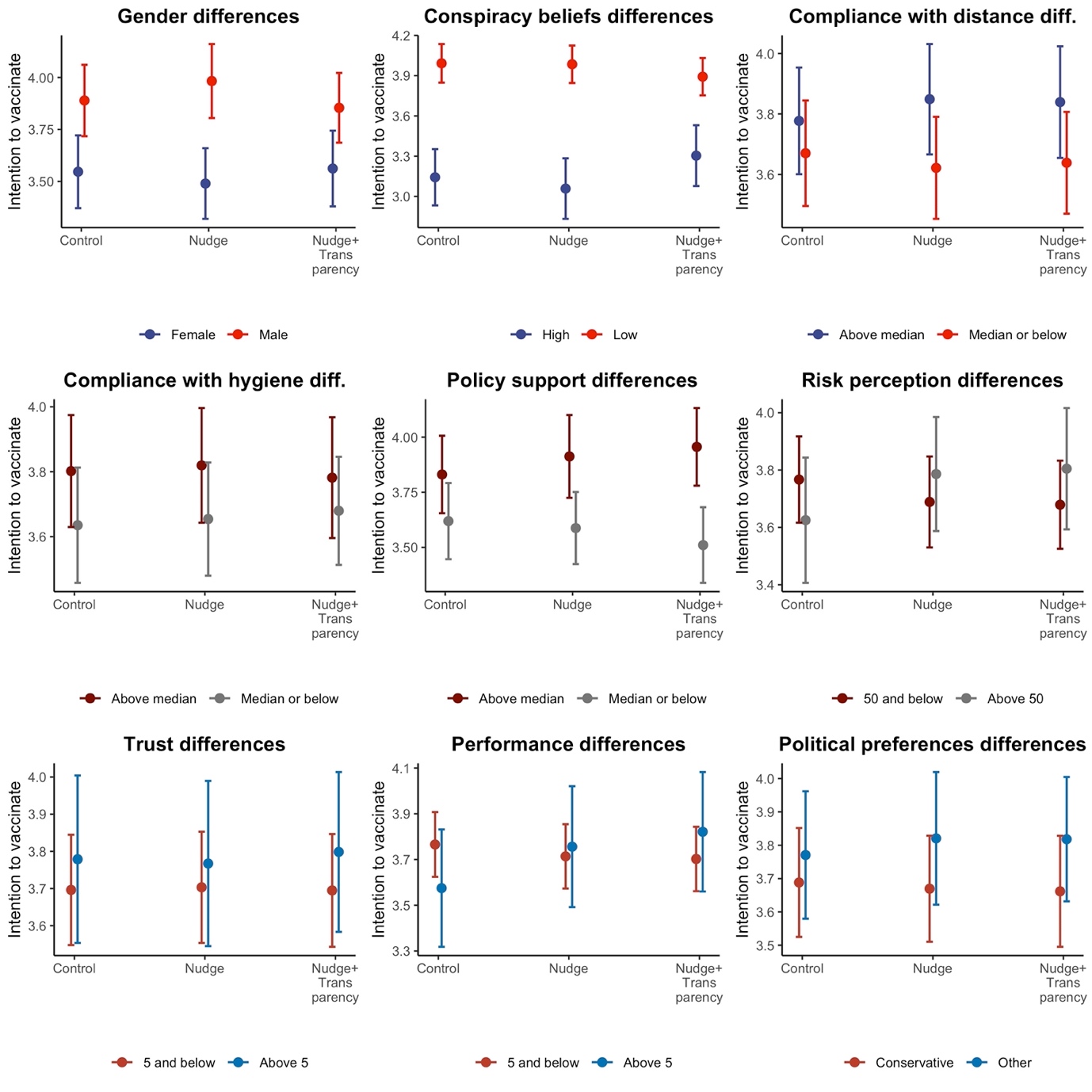 Study 2The text of the full study Start of Block: consent_formconsent_form Consent form 
 Objective of the StudyThe aim of this study is to examine people’s attitudes towards a vaccine against COVID-19. This study is conducted by researchers from Erasmus University Rotterdam (Dr. Elena Kantorowicz-Reznichenko, reznichenko@law.eur.nl and Liam Wells wells@law.eur.nl), and Leiden University (Dr. Jaroslaw Kantorowicz, j.j.kantorowicz@fgga.leidenuniv.nl), The Netherlands. The study has been approved by the Erasmus School of Law Research Ethics Review Committee, approval number: 20-08. 
 Eligibility Requirements:You are welcome to take part in the study if you are over 18.
 What you will need to do and time commitment:The study will take around 10 minutes. You will be asked to answer different questions related to the COVID-19 pandemic. There are no right or wrong answers here, we are only interested in your honest opinions.
 
 Potential Risks and InconveniencesThere are no physical, legal or economic risks associated with your participation in this study. You don't need to answer any questions which you don't want to answer. You are taking part on a voluntary basis and can stop whenever you want to. 
 Confidentiality of Information:Your answers are anonymous. Any responses you provide will be treated confidentially.  Confidential information or personal data relating to you will not be publicized in any way; no one will be able to trace this information/data back to you.We will render data anonymous or use pseudonyms in publications. The pseudonymized data sheet which will be made or collected for the purpose of this study will be stored in a safe location at the Erasmus University Rotterdam and on the researchers' secured (encrypted) data carriers. The research data will be retained for a period of 10 years. The data will be rendered anonymous by the end of this period so that it can no longer be traced back to anyone.Any publication resulting from this work will report only aggregated findings or fully anonymized examples that will not identify you. Your anonymous responses may be used by the research team, shared with other researchers, or made available in an online data repository. If necessary, the stored anonymized research data will be made available to persons outside the research group (e.g. to monitor scientific integrity). 
 Voluntary BasisParticipation in this study is completely voluntary. As a participant, you can pull out of the study at any time or, without stating reasons, withdraw your permission for the use of your information in the study at any time before your data was included in the analysis, without any adverse consequence for you. Please note that if you withdraw your data after it has been analyzed, it can still be used in its fully anonymized form in further analyzes, and it also does not negate the legality of the analysis already performed. Do you wish to pull out of the study, or do you have any questions and/or complaints? If so, please contact the research leader (Dr. Elena Kantorowicz-Reznichenko, reznichenko@law.eur.nl). This study will be carried out by the Erasmus University Rotterdam. If you have any specific questions regarding the handling of personal data, you can also submit these to EUR's Data Protection Officer by sending an email to fg@eur.nl. You also have the right to lodge a complaint with the Dutch Data Protection Authority.
 Finally, you have the right to submit a request to access, change, delete or modify your data. You can do so by going to https://www.eur.nl/disclaimer/privacy-statement and submitting your request via the link of the Electronic Service Desk. 
 Reimbursement
 You will be reimbursed by the survey firm based on your agreement with them as appreciation for taking part in this study.
By signing this Consent Form, I confirm the following:I confirm that I have read and understand the information sheet for the above study.  I have had the opportunity to consider the information, ask questions and have had these answered satisfactorily.                  
 I am taking part in this study voluntarily. I am not under any explicit or implicit pressure to take part in this study. It is clear to me that I can pull out of the study at any time, without stating reasons. I don't have to answer a question if I don't want to.I hereby consent to having the data collected during the study and processed in the manner stated above. This consent therefore also applies to processing data regarding my health/ political views/ or ideological convictions.
I hereby consent to having my research data stored and used for educational purposes and for future research.Yes, I consent to take part in this study  (1) No, I do not consent to take part in this stydy  (2) End of Block: consent_formStart of Block: Risk perceptionrisk_perc Please indicate your estimated likelihood for the following events:  End of Block: Risk perceptionStart of Block: Conspiracy theoriesconsp_theor Please select the answer that best describes whether you agree or disagree.End of Block: Conspiracy theoriesStart of Block: Political ideologypolit_ideo 
Overall, how would you describe yourself in terms of political ideology?End of Block: Political ideologyStart of Block: Attention checkatten_check Please confirm that you have read this question by moving the bar all the way to the left, providing the value 0 as your answer.End of Block: Attention checkStart of Block: controlcontrol_main Please indicate to which extent you agree with the following statement: 

 When a vaccine against COVID-19 is offered in my country, I will get vaccinated.
strongly disagree  (1) disagree  (2) neither agree nor disagree  (3) agree  (4) strongly agree  (5) End of Block: controlStart of Block: treatment 2a saliency death descriptionsal_dd_text 
Please read the text and answer the questions on the following screens (you may proceed to the following screen after 15 seconds).  
  The problem with the COVID-19 pandemic does not lie only in the number of deaths, but the way people experience this death. The following text is a real testimony of a doctor who is treating COVID-19 patients: 
 
 “It’s called acute respiratory distress syndrome, ARDS. That means the lungs are filled with fluid.  
In my experience, this severity of ARDS is usually more typical of someone who has a near drowning experience. I’ve never seen a microorganism or an infectious process cause such acute damage to the lungs so rapidly. That was what really shocked me.
 It first struck me how different it was when I saw my first coronavirus patient go bad. Watching this relatively young guy, gasping for air, pink frothy secretions coming out of his tube and out of his mouth. The ventilator should have been doing the work of breathing but he was still gasping for air, moving his mouth, moving his body, struggling. We had to restrain him. With all the coronavirus patients, we’ve had to restrain them. They really hyperventilate, really struggle to breathe.
 [The coronavirus patients] are essentially drowning in their own blood and fluids because their lungs are so full."
  sal_dd_main Please indicate to which extent you agree with the following statement: 

 When a vaccine against COVID-19 is offered in my country, I will get vaccinated.
strongly disagree  (1) disagree  (2) neither agree nor disagree  (3) agree  (4) strongly agree  (5) manip_check_dd Prior to answering the question about your intentions to get vaccinated, you have been asked to read a text. Please choose from the list below what was the text about: Testimony of COVID-19 patients about their experience  (1) Testimony of a doctor who is treating COVID-19 patients  (2) Testimony of relatives of COVID-19 patients about their (the patients') experience  (3) End of Block: treatment 2a saliency death descriptionStart of Block: treatment 2b saliency death description_transparencysal_dd_tr_text_text Please read the text and answer the questions on the following screens (you may proceed to the following screen after 15 seconds).
 
 The problem in this pandemic does not lie only in the number of deaths, but the way people experience this death. The following text is a real testimony of a doctor who is treating COVID-19 patients: 
 
 “It’s called acute respiratory distress syndrome, ARDS. That means the lungs are filled with fluid.  
In my experience, this severity of ARDS is usually more typical of someone who has a near drowning experience. I’ve never seen a microorganism or an infectious process cause such acute damage to the lungs so rapidly. That was what really shocked me.
 It first struck me how different it was when I saw my first coronavirus patient go bad. Watching this relatively young guy, gasping for air, pink frothy secretions coming out of his tube and out of his mouth. The ventilator should have been doing the work of breathing but he was still gasping for air, moving his mouth, moving his body, struggling. We had to restrain him. With all the coronavirus patients, we’ve had to restrain them. They really hyperventilate, really struggle to breathe.
 [The coronavirus patients] are essentially drowning in their own blood and fluids because their lungs are so full."
  sal_dd_tr_tr Please note, the information you have received in the previous screen was a genuine factual report made by a doctor treating COVID-19 patients. It is meant to make the death experience from COVID-19 more salient. The reason for presenting the information in this way is the knowledge from behavioral studies that such framing can promote certain health related choices. The goal of presenting the information in such a way is to increase your willingness to get a COVID-19 vaccination, since vaccination can protect you and others against COVID-19.sal_dd_tr_text_main 
Please indicate to which extent you agree with the following statement:

 When a vaccine against COVID-19 is offered in my country, I will get vaccinated.strongly disagree  (1) disagree  (2) neither agree nor disagree  (3) agree  (4) strongly agree  (5) manip_check_ddt Prior to answering the question about your intentions to get vaccinated, you have been asked to read a text. Please choose from the list below what was the text about: Testimony of COVID-19 patients about their experience  (1) Testimony of a doctor who is treating COVID-19 patients  (2) Testimony of relatives of COVID-19 patients about their (the patients') experience  (3) End of Block: treatment 2b saliency death description_transparencyStart of Block: treatment 3a saliency symptomssal_ds_text 
Please read the text and answer the questions on the following screens (you may proceed to the following screen in 10 seconds).  
   
The problem in this pandemic does not lie only in the number of deaths, but the way people experience this disease.  
 Research published in the leading scientific journal in the world reports that “[t]he list of lingering maladies from COVID-19 is longer and more varied than most doctors could have imagined. Ongoing problems include fatigue, a racing heartbeat, shortness of breath, achy joints, foggy thinking, a persistent loss of sense of smell, and damage to the heart, lungs, kidneys, and brain.” It can take months before recovery. sal_ds_main Please indicate to which extent you agree with the following statement: 

 When a vaccine against COVID-19 is offered in my country, I will get vaccinated.
strongly disagree  (1) disagree  (2) neither agree nor disagree  (3) agree  (4) strongly agree  (5) manip_check_sd Prior to answering the question about your intentions to get vaccinated, you have been asked to read a text. Please choose from the list below what was the text about: Description of COVID-19 infection rates  (1) Description of COVID-19 symptoms  (2) Description of COVID-19 vaccinations  (3) End of Block: treatment 3a saliency symptomsStart of Block: treatment 3b saliency symptoms transparencysal_ds_tr_text Please read the text and answer the questions on the following screens (you may proceed to the following screen in 10 seconds). 
   
The problem in this pandemic does not lie only in the number of deaths, but the way people experience this disease. 
 
 Research published in the leading scientific journal in the world reports that “[t]he list of lingering maladies from COVID-19 is longer and more varied than most doctors could have imagined. Ongoing problems include fatigue, a racing heartbeat, shortness of breath, achy joints, foggy thinking, a persistent loss of sense of smell, and damage to the heart, lungs, kidneys, and brain.” It can take months before recovery. sal_ds_tr_tr Please note, the information you have received in the previous screen was taken from a real article published in a world leading scientific journal. It was meant to make the experience of COVID-19 disease more salient through the presentation of actual symptoms. The reason for presenting the information in this way is the knowledge from behavioral studies that such framing can promote certain health related choices. The goal of presenting the information in such a way is to increase your willingness to get a COVID-19 vaccination, since vaccination can protect you and others against COVID-19.
  sal_ds_tr_main Please indicate to which extent you agree with the following statement: 

 When a vaccine against COVID-19 is offered in my country, I will get vaccinated.
strongly disagree  (1) disagree  (2) neither agree nor disagree  (3) agree  (4) strongly agree  (5) manip_check_sdt Prior to answering the question about your intentions to get vaccinated, you have been asked to read a text. Please choose from the list below what was the text about: Description of COVID-19 infection rates  (1) Description of COVID-19 symptoms  (2) Description of COVID-19 vaccinations  (3) End of Block: treatment 3b saliency symptoms transparencyStart of Block: Reasons not to vaccinatereas_no_vacc For the following statement, please choose the option which best describes your view.I prefer not to get vaccinated against COVID-19 because… 
 (you may indicate more than one reason)I am worried about the side effects  (1) I don’t think it will be effective  (2) I am not enough at risk from COVID-19  (3) I am against vaccines in general  (4) I don’t have the time  (5) If majority of people intend to vaccinate, then I will be protected from the virus  (6) Other reason  (7) other_reason If you have chosen "other reason" please indicate here which reason:________________________________________________________________End of Block: Reasons not to vaccinateStart of Block: Demographicsgender What is your genderFemale  (1) Male  (2) Other  (3) age What is your age?18-28  (1) 29-38  (2) 39-48  (3) 49-58  (4) 59-68  (5) 69-78  (6) 79-88  (7) marital What is your marital statusSingle  (1) Married  (2) In a relationship  (3) Divorced  (4) Widow  (5) children How many children do you have?________________________________________________________________education What is your level of education?Primary school  (6) Secondary school  (1) Bachelor  (2) Master  (3) PhD  (4) Other  (5) employment What is your employment status? Employed  (1) Unemployed  (2) Student  (3) Retired  (4) covid-19_self Have you tested positive (now or earlier) for the Coronavirus (COVID-19)?YES  (1) NO  (2) covid-19_else 
Has anyone you know well (friend, partner, family, colleague etc.) tested positive for the Coronavirus (COVID-19)?YES  (1) NO  (2) End of Block: DemographicsAdditional Results Study 2 Table S2-1. Characteristics of Participants Distribution of ChoicesFigure S2-1. Distribution of Choices in the Control Group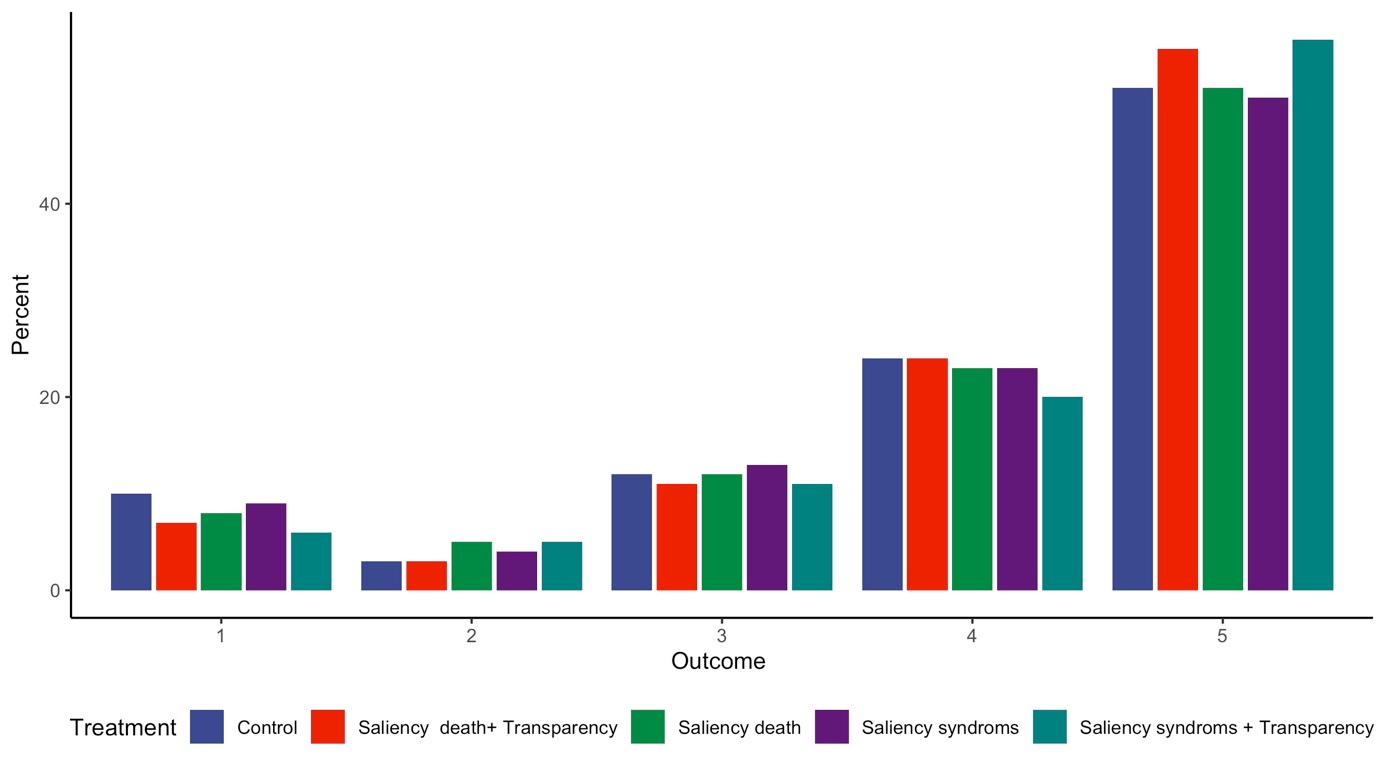 Death Saliency NudgeResults for the Restricted Sample (excluding manipulation check “failures”)Figure S2-2. Death Saliency Nudge Restricted Sample (excluding manipulation check failures)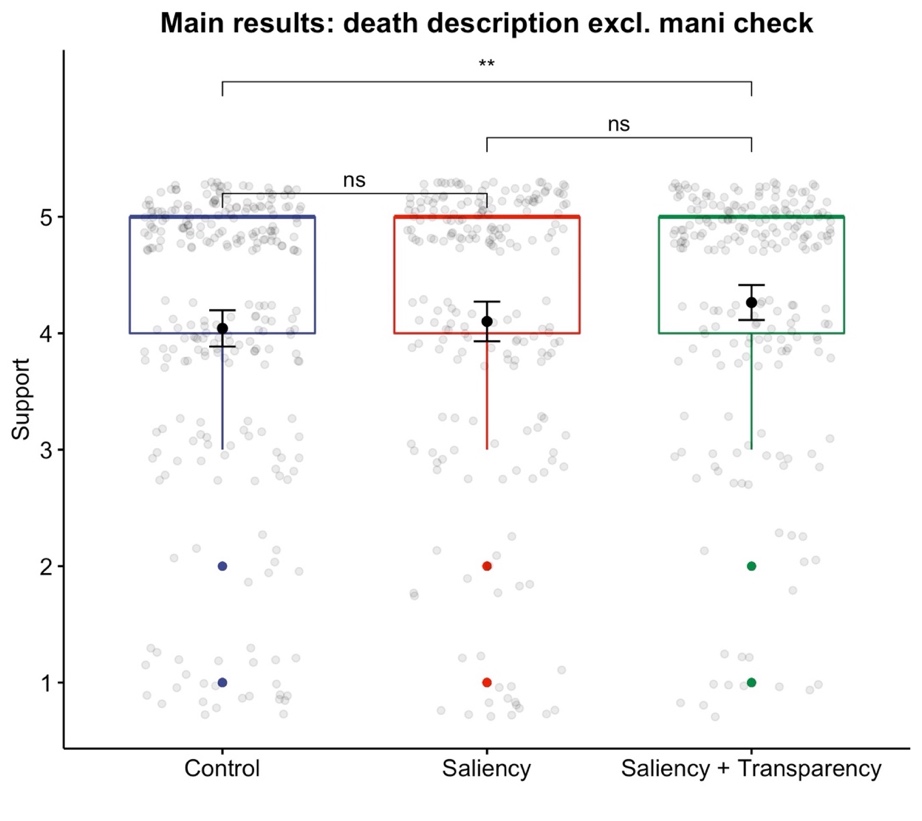 Additional Tests Table S2-2. Additional Tests Main Effects Full Sample Death Saliency NudgeTable S2-3. Regression Analysis Main Effects Full Sample Death Saliency NudgeFigure S2-3. Equivalence test for the difference between the control and the nudge groups (Death Saliency Nudge)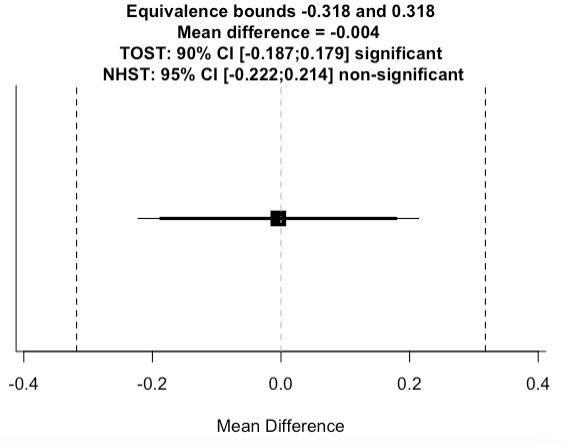 Figure S2-4. Equivalence test for the difference between the nudge and the nudge + transparency groups (Death Saliency Nudge)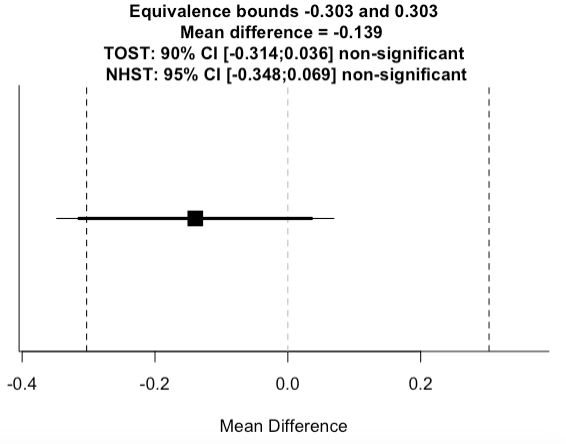 Figure S2-5. Equivalence test for the difference between the control and the nudge + transparency groups (Death Saliency Nudge)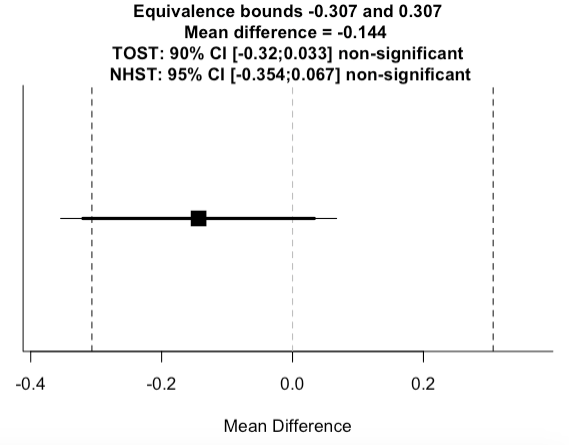 Symptoms Saliency NudgeResults for the Restricted Sample (excluding manipulation check “failures”)Figure S2-6. Symptoms Saliency Nudge Restricted Sample (excluding manipulation check failures)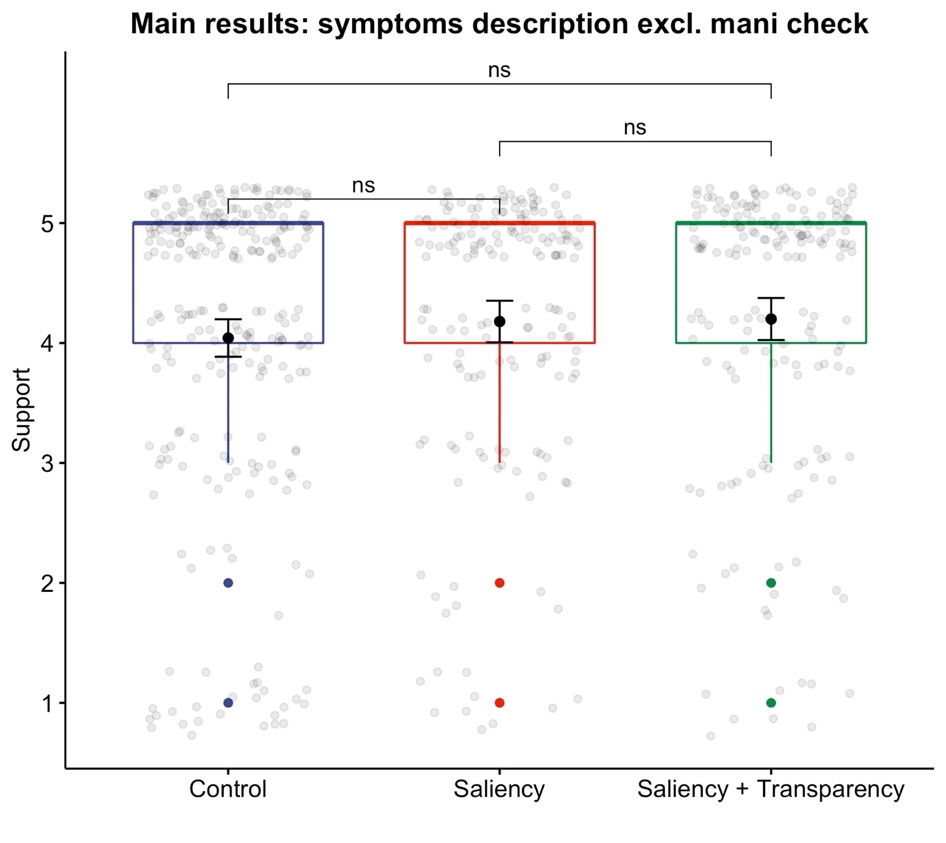 Additional Tests Table S2-4. Additional Tests Main Effects Full Sample Symptoms Saliency NudgeTable S2-5. Regression Analysis Main Effects Full Sample Symptoms Saliency NudgeFigure S2-7. Equivalence test for the difference between the control and the nudge groups (Symptoms Saliency Nudge)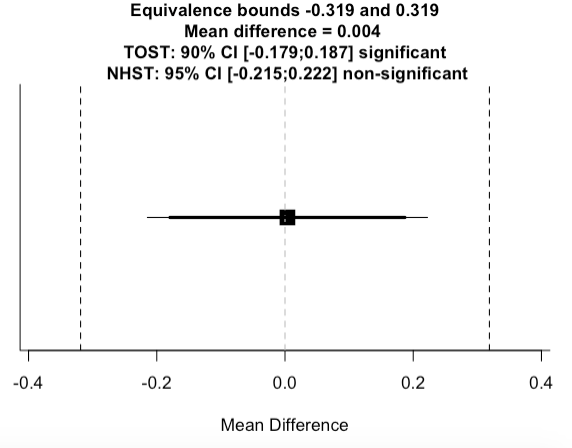 Figure S2-8. Equivalence test for the difference between the nudge and the nudge + transparency groups (Symptoms Saliency Nudge)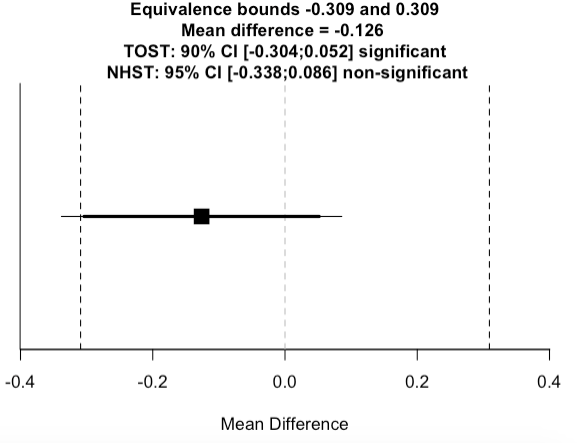 Figure S2-9. Equivalence test for the difference between the control and the nudge + transparency groups (Symptoms Saliency Nudge)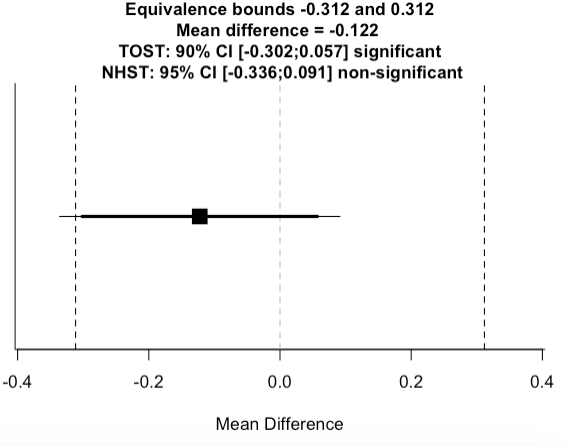 Experiment 2- Potential Moderating Effects (Both Saliency Nudges)GenderFirst, relying on the finding we have cited for Study 1 (Croson et al., 2010; Kantorowicz-Reznicehnko & Kantorowicz 2021), we have decided to examine whether women might differ from men in their susceptibility to the influence of nudges. If the results concerning social norms can be informative with respect to a saliency nudge, then we predict that male participants will be more likely to increase their willingness to get vaccination against COVID-19 following the presentation of salient information on the death as a result of COVID-19, or the symptoms it causes, as compared to female participants.As can be seen in Figure S2-10, in contrst to the Iseari results, female and male participants do not differ from each other in their intention to vaccinate (looking at the control group). Both groups do not seem to have been affected by the saliency nudges. Conspiracy theories It is reasonable to assume that people who believe to a larger extent in conspiracy theories are in general more susceptible to follow misinformation. For example, such people might be more prone to also believe in conspiracy theories with respect to the developed vaccine, which will reduce their willingness to vaccinate (Jolley & Douglas 2014). Therefore, we predicted that participants who believe in conspiracy theories to a larger extent will be less willing to receive vaccination, even when nudged to do so by a saliency nudge as compared to participants who believe in conspiracy theories to a lesser extent.We performed the analysis as in Study 1 (people who had higher agreement with at least one conspiracy theory, were considered as believing in conspiracy theories). Figure S2-10 presents the results for both the experiments. As expected, people who tend to believe in conspiracy theories have significantly lower intentions to vaccinate, whether nudged or not. However, withing the groups, the saliency nudge, as well as the transparent form of that nudge, have no effect on people’s choices. Risk perceptionSecond, since the purpose of a vaccine against COVID-19 is to reduce the risk of infection, people who perceive a higher risk of getting infected with COVID-19 virus (to self or others) are also expected to follow more the nudge and receive vaccination. Therefore, we predicted that the positive effect of the nudges on the willingness to accept a vaccine against COVID-19 will be stronger as the perceived risk of infection (to self or others) is becoming higher. As figure S2-10 demonstrates, higher risk perception also leads to higher intention to vaccinate. However, risk perception has no moderating effect on the effectiveness of the nudges. Political ideologySome early surveys suggest that conservative people are less willing to vaccinate than liberal. Therefore, we predicted that conservative participants will be less influenced by the nudges in their expressed willingness to receive a vaccination against COVID-19.As Figure S2-10 demonstrates, participants with different political ideology did not vary in their level of intention to vaccinate, nor in their susceptibility to the effect of the nudges.  Figure S2-10. Combined Moderating Effects Results 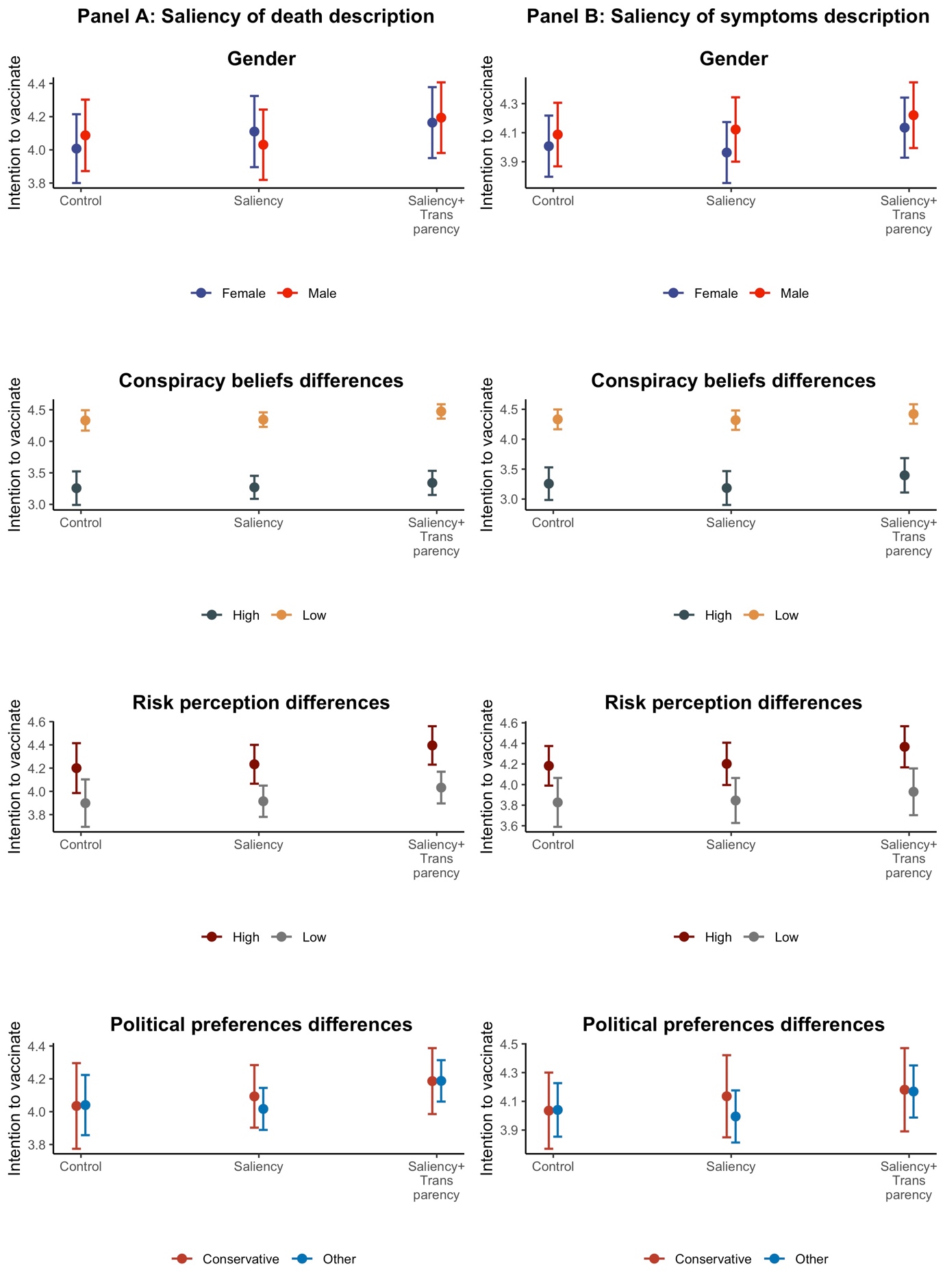 BibliographyCroson, Rachel, and Simon Gächter. "The science of experimental economics." Journal of Economic Behavior & Organization 73, no. 1 (2010): 122-131.Jolley, Daniel, and Karen M. Douglas. "The effects of anti-vaccine conspiracy theories on vaccination intentions." PloS one 9, no. 2 (2014): e89177.Kantorowicz‐Reznichenko, Elena, and Jaroslaw Kantorowicz. "To follow or not to follow the herd? Transparency and social norm nudges." Kyklos 74, no. 3 (2021): 362-377.StudyCountry/samplePeriodTested nudgesN1IsraelOctober 11-18, 2020Descriptive social normN=1,121 (3 experimental groups)2UKJanuary 8-16, 20211. Death from COVID-19 Saliency2. Symptoms of COVID-19 SaliencyN=1,308(5 experimental groups)Consent formConsent formConsent formSurvey questions of the larger study, including: (reported) compliance behaviour with anti-COVID-19 rules, support for measures, risk perception, belief in COVID-19 related conspiracy theories, trust in government, political ideology.Survey questions of the larger study, including: (reported) compliance behaviour with anti-COVID-19 rules, support for measures, risk perception, belief in COVID-19 related conspiracy theories, trust in government, political ideology.Survey questions of the larger study, including: (reported) compliance behaviour with anti-COVID-19 rules, support for measures, risk perception, belief in COVID-19 related conspiracy theories, trust in government, political ideology.Q1: If a vaccine for COVID-19 was available, I would get vaccine against the virus (5=strongly agree; 4=agree; 3=neither agree or disagree; 2=disagree; 1=strongly disagree). Q1: If a vaccine for COVID-19 was available, I would get vaccine against the virus (5=strongly agree; 4=agree; 3=neither agree or disagree; 2=disagree; 1=strongly disagree). Q1: If a vaccine for COVID-19 was available, I would get vaccine against the virus (5=strongly agree; 4=agree; 3=neither agree or disagree; 2=disagree; 1=strongly disagree). ControlSocial normSocial norm + transparencyNo additional informationIn a recent anonymous survey on a representative sample of the Israeli population the vast majority of people stated they would get a COVID-19 vaccine if it was available (The research was published in: Dror et al. European journal of epidemiology 35, no. 8 (2020): 775-779.)In a recent anonymous survey on a representative sample of the Israeli population the vast majority of people stated they would get a COVID-19 vaccine if it was available (The research was published in: Dror et al. European journal of epidemiology 35, no. 8 (2020): 775-779.)The goal of presenting information on the study regarding the intentions of other people to get vaccination is to increase your willingness to get a COVID-19 vaccination, since vaccination can protect you and others against COVID-19. The reason those findings are presented to you is the knowledge from behavioral studies that people are strongly influenced by the actions and believes of other people.  Q2: [For those who chose 2 or 1 in Q1]: For the following statement, please choose the option which best describes your view.I prefer not to get vaccinated against COVID-19 because… (you may indicate more than one reason)I am worried about the side effectsI don’t think it will be effectiveI am not enough at risk from COVID-19I am against vaccines in general I don’t have the timeIf majority of people intend to vaccinate, then I will be protected from the virusAnother reason [open]Q2: [For those who chose 2 or 1 in Q1]: For the following statement, please choose the option which best describes your view.I prefer not to get vaccinated against COVID-19 because… (you may indicate more than one reason)I am worried about the side effectsI don’t think it will be effectiveI am not enough at risk from COVID-19I am against vaccines in general I don’t have the timeIf majority of people intend to vaccinate, then I will be protected from the virusAnother reason [open]Q2: [For those who chose 2 or 1 in Q1]: For the following statement, please choose the option which best describes your view.I prefer not to get vaccinated against COVID-19 because… (you may indicate more than one reason)I am worried about the side effectsI don’t think it will be effectiveI am not enough at risk from COVID-19I am against vaccines in general I don’t have the timeIf majority of people intend to vaccinate, then I will be protected from the virusAnother reason [open]Demographics Demographics Demographics מסכים/ה בהחלטלא מסכים/ה ולא מתנגד/ת 
מתנגד/ת בהחלט109876543210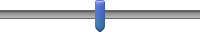 () נשאר/ת בבית ככל האפשר() מבקר/ת חברים, משפחה או עמיתים מחוץ לביתי() מצמצם/ת למינימום ביקור בחנויות מכולת() שומר/ת על מרחק פיזי מכל האנשים האחרים מחוץ לבית שלי() נמנע/ת מלחיצות ידיים עם אנשים מחוץ לבית שלימסכים/ה בהחלטלא מסכים/ה ולא מתנגד/ת 
מתנגד/ת בהחלט109876543210() שוטף/ת ידיים (עם סבון) בצורה יסודית יותר מהרגיל() מחטא/ה חפצים המשמשים אותי לעתים קרובות, כגון טלפונים ניידים ומפתחות() מתעטש/ת ומשתעל/ת לתוך המרפק() עוטה מסיכת פה ואף בכל יציאה מהבית() איני נכנס/ת  למקום ציבורי כל שהוא בעת מחלת חום או בעת הופעת תסמינים נשימתייםמסכים/ה בהחלטלא מסכים/ה ולא מתנגד/ת 
מתנגד/ת בהחלט109876543210() .100% = ודאי0% = בלתי אפשרי1009080706050403020100() עד ליום 30 באפריל 2021: מה הסיכוי לדעתך שאת/ה תידבק/י בנגיף הקורונה?() עד 30 באפריל 2021: עד כמה את/ה סבור/ה שהאדם הממוצע בישראל יידבק בנגיף הקורונה ?נוטה מאוד לימין 
מרכז 
נוטה מאוד לשמאל109876543210() .מסכים/ה בהחלטלא מסכים/ה ולא מתנגד/תמתנגד/ת בהחלט109876543210() נגיף הקורונה הוא נשק ביולוגי שהונדס על ידי מדענים() נגיף הקורונה הוא קונספירציה שנועדה לשלול את זכויות האזרח לתמיד ולהקים משטר אוטוריטרי() נגיף הקורונה הוא מתיחה שהומצאה על ידי קבוצת בעלי עניין לטובת רווחים כספיים.() נגיף הקורונה נוצר כמסווה להתרסקות הכלכלית העולמית הקרבהמסכים בהחלט 
לא מסכים ולא מתנגד 
מתנגד בהחלט 
109876543210() באופן כללי, אני סומך/ת על ממשלת ישראל.() ממשלת ישראל מתמודדת היטב עם מגיפת הקורונה.() יש לנקוט באמצעים דרסטיים כדי לעצור את מגיפת הקורונה, גם אם זה כולל הגבלה של חירויות  הפרט וזכויותיו.מסכים/ה בהחלטלא מסכים/ה ולא מתנגד/ת 
מתנגד/ת בהחלט109876543210() בעד סגירת כל בתי הספר והאוניברסיטאות() בעד סגירת כל הברים והמסעדות() בעד סגירת כל הפארקים והגנים הציבוריים() בעד איסור על כל המפגשים הציבוריים שבהם אנשים רבים נאספים במקום אחד (ספורט ותרבות)() בעד איסור על כל נסיעה לא נחוצה% FemaleAverage age % highly educatedNControl48.943.547.6374Nudge 52.042.152.8373Nudge + transparency45.24446.3374Control 
vs 
NudgeNudge
vsNudge + TransparencyControl
vsNudge + TransparencyMann-Whitney-Wilcoxon testW = 70044
p-value = 0.9178W = 70079 p-value = 0.9082W = 70518p-value = 0.8386Fisher’s Exact testp-value = 0.979p-value = 0.6333p-value = 0.4601Regression TableRegression TableRegression TableRegression TableRegression TableRegression TableDependent variable: Intention to vaccinateDependent variable: Intention to vaccinateDependent variable: Intention to vaccinateDependent variable: Intention to vaccinateDependent variable: Intention to vaccinateOLSOLSCumulative linkCumulative link(1)(2)(3)(4)NudgeNudge0.0050.008-0.013-0.005(0.089)(0.089)(0.132)(0.133)Nudge + TransparencyNudge + Transparency0.005-0.011-0.028-0.040(0.089)(0.089)(0.132)(0.133)MaleMale0.392***0.615***(0.072)(0.110)AgeAge0.0030.004(0.002)(0.003)Lower educatedLower educated-0.214**-0.299**(0.074)(0.111)ConstantConstant3.722***3.508***(0.063)(0.138)ObservationsObservations1,1211,1101,1211,110R2R20.000000.034Adjusted R2Adjusted R2-0.0020.030Log LikelihoodLog Likelihood-1,635.673-1,601.383Note: Standard errors in parentheses. *p**p***p<0.001Note: Standard errors in parentheses. *p**p***p<0.001Note: Standard errors in parentheses. *p**p***p<0.001Note: Standard errors in parentheses. *p**p***p<0.001Note: Standard errors in parentheses. *p**p***p<0.001Note: Standard errors in parentheses. *p**p***p<0.001Note: Standard errors in parentheses. *p**p***p<0.0010%100%0102030405060708090100How likely do you think it is that you will get infected by the Coronavirus (Covid-19)? ()How likely do you think it is that the average person in your country will get infected by the Coronavirus (Covid-19)? ()Strongly disagreeStrongly agree012345678910The coronavirus (COVID-19) is a bioweapon engineered by scientists. ()The coronavirus (COVID-19) is a conspiracy to take away citizen’s rights for good and establish an authoritarian government. ()The coronavirus (COVID-19) is a hoax invented by interest groups for financial gains. ()The coronavirus (COVID-19) was created as a cover up for the impending global economic crash ()The vaccine against coronavirus (COVID-19) is a cover up for a plan to implant trackable microchips. ()Extremely liberal/left-leaningCenterExtremely conservative/right-leaning012345678910  ()BadNeither good nor badGood012345678910. ()% Female% highly educatedNControl51.735.7263Saliency death 49.231.4261Saliency death + transparency49.434.0259Saliency symptoms52.526.1263Saliency symptoms + transparency54.230.9262Control 
vs 
NudgeNudge
vsNudge + TransparencyControl
vsNudge + TransparencyMann-Whitney-Wilcoxon testW = 34377
p-value = 0.9725W = 31967p-value = 0.2408W = 32284p-value = 0.2587Fisher’s Exact testp-value = 0.7098p-value = 0.6461p-value = 0.7098Regression TableRegression TableRegression TableRegression TableRegression TableRegression TableRegression TableDependent variable: Intention to vaccinateDependent variable: Intention to vaccinateDependent variable: Intention to vaccinateDependent variable: Intention to vaccinateDependent variable: Intention to vaccinateDependent variable: Intention to vaccinateOLSOLSOLSCumulative linkCumulative link(1)(2)(2)(3)(4)SaliencySaliency0.0040.0120.012-0.006-0.026(0.108)(0.108)(0.108)(0.165)(0.171)Saliency + TransparencySaliency + Transparency0.1440.1180.1180.1880.150(0.108)(0.108)(0.108)(0.166)(0.173)MaleMale-0.065-0.065-0.090(0.090)(0.090)(0.143)Above median ageAbove median age0.495***0.495***0.898***(0.103)(0.103)(0.171)§Lower educatedLower educated-0.137-0.137-0.153(0.102)(0.102)(0.159)ConstantConstant4.042***4.003***4.003***(0.076)(0.102)(0.102)ObservationsObservations783742742783742R2R20.0030.0330.033Adjusted R2Adjusted R20.00030.0260.026Log LikelihoodLog Likelihood-983.281-916.422Note:Note:*p**p***p<0.001*p**p***p<0.001*p**p***p<0.001*p**p***p<0.001Control 
vs 
NudgeNudge
vsNudge + TransparencyControl
vsNudge + TransparencyMann-Whitney-Wilcoxon testW = 34772
p-value = 0.9072W = 32364p-value = 0.1867W = 32541p-value = 0.2261Fisher’s Exact testp-value = 0.9355p-value = 0.5501p-value = 0.2854Regression TableRegression TableRegression TableRegression TableRegression TableRegression TableRegression TableDependent variable: Intention to vaccinateDependent variable: Intention to vaccinateDependent variable: Intention to vaccinateDependent variable: Intention to vaccinateDependent variable: Intention to vaccinateOLSOLSOLSCumulative linkCumulative link(1)(1)(2)(3)(4)SaliencySaliency-0.004-0.0040.004-0.0190.002(0.109)(0.109)(0.110)(0.164)(0.171)Saliency + TransparencySaliency + Transparency0.1220.1220.1300.2020.230(0.109)(0.109)(0.111)(0.167)(0.174)MaleMale0.0590.179(0.091)(0.143)Above median ageAbove median age0.310**0.751***(0.103)(0.169)Lower educatedLower educated-0.060-0.093(0.106)(0.162)ConstantConstant4.042***4.042***3.963***(0.077)(0.077)(0.105)ObservationsObservations788788745788745R2R20.0020.0020.016Adjusted R2Adjusted R2-0.0004-0.00040.010Log LikelihoodLog Likelihood-993.268-916.644Note:Note:*p**p***p<0.001*p**p***p<0.001*p**p***p<0.001*p**p***p<0.001*p**p***p<0.001